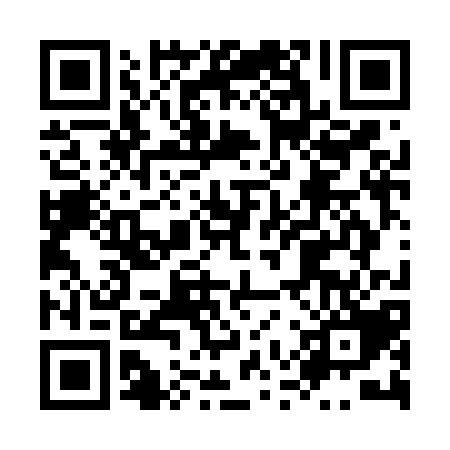 Ramadan times for Tarragona, Tarragona, SpainMon 11 Mar 2024 - Wed 10 Apr 2024High Latitude Method: Angle Based RulePrayer Calculation Method: Muslim World LeagueAsar Calculation Method: HanafiPrayer times provided by https://www.salahtimes.comDateDayFajrSuhurSunriseDhuhrAsrIftarMaghribIsha11Mon5:415:417:131:055:126:586:588:2412Tue5:405:407:111:055:126:596:598:2513Wed5:385:387:091:045:137:007:008:2614Thu5:365:367:081:045:147:017:018:2715Fri5:345:347:061:045:157:027:028:2916Sat5:335:337:041:035:167:037:038:3017Sun5:315:317:031:035:177:047:048:3118Mon5:295:297:011:035:187:057:058:3219Tue5:275:276:591:035:187:067:068:3320Wed5:255:256:581:025:197:087:088:3521Thu5:245:246:561:025:207:097:098:3622Fri5:225:226:541:025:217:107:108:3723Sat5:205:206:531:015:227:117:118:3824Sun5:185:186:511:015:227:127:128:3925Mon5:165:166:491:015:237:137:138:4126Tue5:145:146:481:015:247:147:148:4227Wed5:135:136:461:005:257:157:158:4328Thu5:115:116:441:005:267:167:168:4429Fri5:095:096:431:005:267:177:178:4630Sat5:075:076:4112:595:277:187:188:4731Sun6:056:057:391:596:288:198:199:481Mon6:036:037:381:596:298:208:209:492Tue6:016:017:361:586:298:218:219:513Wed5:595:597:341:586:308:238:239:524Thu5:575:577:331:586:318:248:249:535Fri5:555:557:311:586:318:258:259:556Sat5:545:547:301:576:328:268:269:567Sun5:525:527:281:576:338:278:279:578Mon5:505:507:261:576:338:288:289:599Tue5:485:487:251:566:348:298:2910:0010Wed5:465:467:231:566:358:308:3010:01